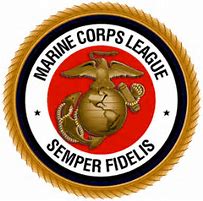   		                             QUARTERLY DETACHMENT REPORT	Date Submitted: _____________________	Detachment Name & Number: _________________________________________________	Period Covered: _____________________________________________________________	Total Membership:	________     Total Paid: ________ Life Members: _________ 	Increase / Decrease from last quarter: _______ Percentage: (+/-) ________	New Members:	Name:			Phone:		Email:				Recruited By:	_____________________________________________________________________________	_____________________________________________________________________________	Meeting Dates:			Attendance:		% of Total Membership	_____________________		_________		__________________	_____________________		_________		__________________	_____________________		_________		__________________	Programs for Recruiting / Retention: 	___________________________________________________________________________	___________________________________________________________________________	___________________________________________________________________________	Color Guard and Funeral Honors performed this period:	Color Guard: __________	Funeral Honors: ___________		Detachment activities this quarter, Include Fundraiser & Social Events:__________________________________________________________________________________________________________________________________________________________________________________________________________________________________________________________________________________________________________________________________________________________________________________________________________________________________________	Chaplains Report: Deaths / Sick & distress	__________________________________________________________________________	__________________________________________________________________________		Paymaster responsibilities: 990-N submitted (yes / no)     PLM Audit submitted (yes / no)	Registration with Sec. of States office submitted (yes / no) date: _______________________ 	Fed. EIN: ____________________	Is Detachment working with local Recruiter?	___________________________________________________________________________	___________________________________________________________________________	Describe any assistance to Veterans / Families and include Veterans Service Hours	___________________________________________________________________________	___________________________________________________________________________	Provide number of Eagle Scouts Awards given this quarter: ________________________		Provide status on Toys for Tots program: _______________________________________	___________________________________________________________________________	Support given to Young Marines Program and / or Marine Corps League Foundation:	___________________________________________________________________________	Detachment Officers Contact information:				Name:				Phone:			Email:			Commandant :_______________________________________________________________	Sr. Vice: ___________________________________________________________________	Jr. Vice:  ___________________________________________________________________	Adjutant: ___________________________________________________________________	Judge Advocate: _____________________________________________________________	Chaplain: ___________________________________________________________________	Paymaster: _________________________________________________________________	Sgt. At Arms: _______________________________________________________________Respectfully Submitted,________________________________Commandant, Detachment#